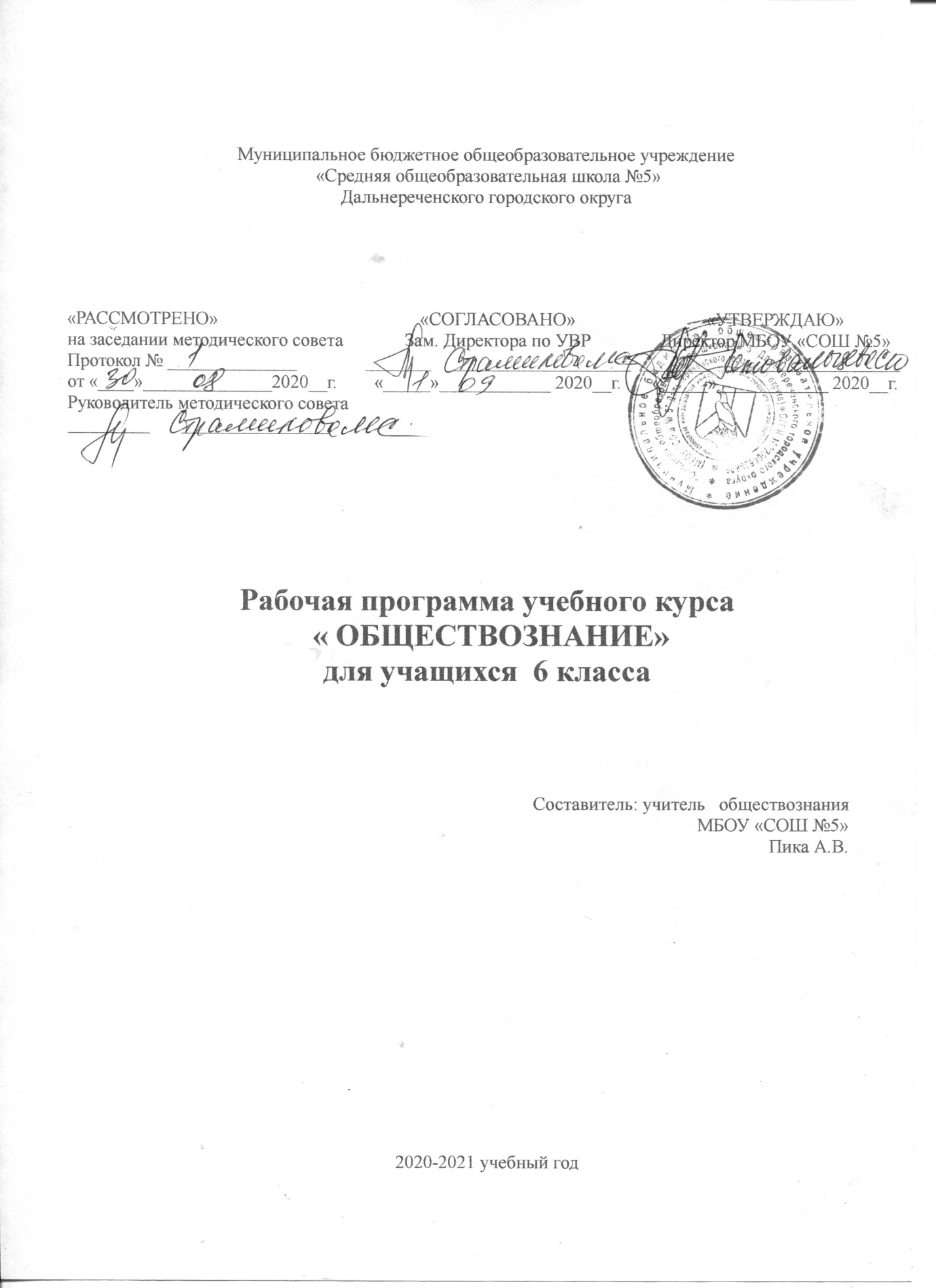 РАБОЧАЯ ПРОГРАММА. ПОЯСНИТЕЛЬНАЯ ЗАПИСКА.Рабочая программа по обществознанию для 6класса составлена  на основе федерального государственного образовательного стандарта основного общего образования, Примерной программы основного общего образования по обществознанию и авторской программы Л.Н.Боголюбова .ЦЕЛИ   ИЗУЧЕНИЯ КУРСА в основной школе состоят в том, чтобы средствами учебного предмета активно содействовать :- воспитанию общероссийской идентичности в период социального взросления человека, ее познавательных интересов, критического мышления,патриотизма, гражданственности, социальной ответственности, правового самосознания, толерантности, приверженности ценностям, закрепленным в Конституции РФ;- развитию личности на исключительно важном этапе ее социализации – в подростковом возрасте, повышению уровня ее духовно – нравственной, политической и правовой культуры, становлению социального поведения, основанного на уважении закона и правопорядка;  углублению интереса к изучению социальных и гуманитарных дисциплин; формированию способности к личному самоопределению, самореализации, самоконтроля; повышению мотивации  у высокопроизводительной трудовой деятельности.- формированию у учащихся целостной картины общества, адекватной современному уровню знаний о нем, освоению учащимися тех знаний об основных сферах человеческой деятельности и о социальных институтах, о формах регулирования общественных отношений, которые необходимы для взаимодействия с социальной средой и выполнения типичных социальных ролей человека и гражданина; - овладению учащимися умениями получать и осмысливать социальную информацию, систематизировать, анализировать, полученные данные освоению ими способов познавательной, коммуникативной, практической деятельности,  необходимых для участия в жизни общества и государства; - формированию у учащихся  опыта применения полученных знаний и умений для определения собственной позиции в общественной жизни; для решения типичных задач в области социальных отношений; развития межличностных отношений, включая людей разных национальностей и вероисповеданий, а также в семейно-бытовой сфере; для соотнесения собственного поведения и поступков других людей с нравственными ценностями и нормами поведения, установленными законом; для содействия правовыми способами и средствами защите правопорядка в обществе.ХАРАКТЕРИСТИКА КУРСА.Структура курса и последовательность предъявления материала.Последовательность обусловлена, помимо учета общих принципов отбора содержания и логике го развертывания, а также особенностями построения учебного содержания курса для обучающихся подростков. Программа предусматривает выделение двух относительно самостоятельных этапов изучения курса, связанных между собой, с учетом возрастных особенностей учащихся.   Содержание первого этапа курса (5-7классы), обращенное к младшему подростковому возрасту, посвящено актуальным для растущей личности проблемам жизни человека в социуме. Даются элементарные научные представления об обществе, о социальном окружении, Родине. Эти вопросы должны быть раскрыты через противостояние добра и зла, справедливости и несправедливости. Основой содержания являются моральные и правовые нормы. Это создаст  условия для единства обучения и воспитания, определяющего нравственные ориентиры, формирующего образцы достойного поведения.  В 6 классе содержание курса возвращает к изученному в предшествующем году, но на более высоком уровне: круг знаний о человеке в обществе расширяется. Тема «Человек в социальном измерении» дает относительно развернутое представление о личности и ее социальных качествах, о человеческой деятельности, включая познавательную. Проблема качеств, свойственных человеку, посвящена и следующая тема – «Нравственные основы жизни», а тема « Человек среди людей» характеризует взаимоотношения с другими людьми.           Изучение содержания курса по обществознанию осуществляется во взаимосвязи с содержанием программ дополнительного образования, деятельности детских общественных организаций, реальной жизнью школьного  коллектива. Одной из задач этой работы выступает создание иммунитета и формирование нетерпимости к правонарушениям, наркомании, другим негативным явлениям.          Достижение поставленных целей, успешное овладение учебным содержанием данного предмета предполагают использование разнообразных средств и методов обучения. На первой ступени основной школы, когда обучающиеся только начинают систематическое изучение содержания курса по обществознанию, особое значение приобретают методы, помогающие раскрытию и конкретизации рассматриваемых понятий и положений, связи обобщенных знаний курса с личным социальным опытом, с собственными наблюдениями учащихся и их уже сложившимися представлениями о социальной жизни и поведении людей в обществе. Развитию у обучающихся 6 классов готовности к правомерному и нравственно одобряемому поведению поможет реконструкция и анализ с позиций норм морали и права типичных социальных ситуаций, сложившихся в практике поведения.СОДЕРЖАНИЕ  КУРСА ПО ОБЩЕСТВОЗНАНИЮВводный урок. ГЛАВА 1 ЧЕЛОВЕК В СОЦИАЛЬНОМ ИЗМЕРЕНИИ.Личность. Социальные параметры личности. Индивидуальность человека. Качества сильной личности.Познание человеком мира и самого себя. Самосознание и самооценка. Способности человека.Деятельность человека, ее основные формы (труд, игра, учение). Мотивы деятельности. Связь между деятельностью и формированием личности. Знания и умения как условие успешной деятельности.Потребности человека- биологические, социальные, духовные. Индивидуальный характер потребностей. Люди с ограниченными возможностями и особыми потребностями. Духовный мир человека. Мысли и чувства.Привычка к труду. Проблема выбора профессии. Важность взаимопонимания и взаимопомощи.Человек – личность. Учимся узнавать и оценивать себя. Учимся правильно организовывать свою деятельность. Учимся размышлять.ГЛАВА 2. ЧЕЛОВЕК СРЕДИ ЛЮДЕЙ.Челок и ближайшее социальное окружение. Межличностные отношения. Роль чувств в отношениях между людьми. Сотрудничество и соперничество. Солидарность, лояльность, толерантность, взаимопонимание.Социальные группы (большие и малые). Человек в малой группе. Группы формальные и неформальные. Лидеры. Групповые нормы.Общение-форма отношения человека к окружающему миру. Цели общения. Средства общения. Стили общения. Особенности общения со сверстниками, старшими, младшими.Я и мои знакомые, приятели, товарищи, друзья. Я и группы, в которые я вхожу. Как получить удовольствие от общения. Как победить обиду.ГЛАВА 3.НРАВСТВЕННЫЕ ОСНОВЫ ЖИЗНИ.Человек славен добрыми делами. Доброе – значит хорошее. Мораль. Золотое правило морали. Учимся делать добро.Смелость. Страх- защитная реакция человека. Преодоление страха. Смелость, отвага. Противодействие злу.Человечность. Гуманизм – уважение к людям. Внимание к тем, кто нуждается в поддержке.Гуманизм и человечность вокруг нас. Они победили страх. Спешите делать добро.ИТОГОВОЕ ПОВТОРЕНИЕ И КОНТРОЛЬ.   РАСПРЕДЕЛЕНИЕ УЧЕБНОГО МАТЕРИАЛА В 6 КЛАССЕ.ЦЕННОСТНЫЕ ОРИЕНТИРЫ СОДЕРЖАНИЯ УЧЕБНОГО  ПРЕДМЕТА(роль и возможности школьного обществознания) Факторы общественного характера оказывают определяющее воздействие на жизнь современного человека. Поэтому социализация личности, т.е. интеграция в общество, протекающая наиболее активно в детские и юношеские годы, расценивается как одна из ведущих целей среднего образования. Школьное обществоведческое образование выступает важнейшим средством социализации личности. Именно на уроках обществознания школьники получают представление и основы научных знаний об устройстве современного общества, о его различных социокультурных  моделях, механизмах социальной регуляции, способах взаимодействия личности и общества, типичных социальных ролях человека в современных общественных условиях.  Существенен вклад школьного обществознания в гражданское становление личности, в развитие ее социально значимых черт. Оно приобщает учащихся к важным компонентам гражданской культуры, как научные представления об отношениях между гражданами, а также гражданином и государством, гражданские ценностные ориентиры, представленные в Конституции РФ, опыт самостоятельного решения проблем, возникающих в частной и публичной жизни. Все это позволяет формировать компетентность гражданина.   Обществознание содержит значительный потенциал для нравственного воспитания подрастающего поколения. Только в этом предмете нравственные нормы, внутренние и внешние условия их реализации являются непосредственным объектом изучения.     Изучение обществознания играет существенную роль в формировании социальной компетентности молодежи, включающей наряду со знаниями и с ценностными ориентирами также комплекс умений. Среди них – способность ориентироваться в постоянно нарастающем потоке информации, получать необходимую, использовать базовые операции по ее обработке, умение применять полученные знания для решения не только учебных, но и бытовых проблем.             Место учебного предмета в учебном плане. «Обществознание» в основной школе изучается с 5 по 9 класс. Общее количество времени на пять лет составляет 175 часов. Общая недельная нагрузка  в каждом году обучения составляет  1 час. В 6 классе 35 учебных недель (35 часов.) ПЛАНИРУЕМЫЕ РЕЗУЛЬТАТЫ ОСВОЕНИЯ СОДЕРЖАНИЯ КУРСА ПО ОБЩЕСТВОЗНАНИЮ.       Личностные результаты - мотивированность  и направленность на активное и созидательное участие в будущем в общественной и государственной жизни;  - заинтересованность не только в личном успехе, но и в развитии различных сторон жизни общества, в благополучии и процветании страны;  - ценностные ориентиры, основанные на идеях патриотизма, любви и уважения к Отечеству, на отношении к человеку, его правам и свободам, на осознании необходимости поддержания гражданского мира и согласия и своей ответственности за судьбу страны перед нынешними и грядущими поколениями. Метапредметные результаты изучения обществознания выпускниками основной школы проявляются:  - в умении сознательно организовывать свою познавательную  деятельность;  -умении объяснять явления и процессы социальной деятельности с научных, социально-философских позиций, -способности анализировать реальные социальные ситуации, выбирать адекватные способы деятельности и модели поведения в рамках реализуемых основных социальных ролей;  -овладении различными видами публичных выступлений и следовании этическим нормам и правилам ведения диалога;  -умении выполнять познавательные и практические задания, в том числе и использованием проектной деятельности.Предметные результаты: - относительно целостное представление об обществе  и человеке ,о сферах и областях общественной жизни, механизмах и регуляторах деятельности людей.- знание ряда ключевых понятий об основных социальных объектах- знания, умения и ценностные установки, необходимые для сознательного выполнения основных социальных ролей в пределах своей дееспособности.-умения находить нужную социальную информацию, адекватно ее воспринимать, применять в  в собственном опыте, давать оценку общественным явлениям с позиции одобряемых в современном российском обществе социальных ценностей.- понимание побудительной роли мотивов в деятельности человека, места ценностей в мотивационной структуре личности, их значения в жизни человека и развитии общества.- знание основных нравственных и правовых норм, понятий и правил, понимание их роли как решающих регуляторов общественной жизни.-приверженность гуманистическим и демократическим ценностям, патриотизм, гражданственность.- знание особенностей труда как одного из основных видов деятельности человека, основных требований трудовой этики в современном обществе.- понимание значения трудовой деятельности для личности и общества.-понимание роли искусства в становлении личности и в жизни общества.-знание новых возможностей для коммуникации в современном обществе, умение использовать современные средства связи и коммуникации lkx поиска и обработки необходимой социальной информации.- понимание языка массовой социально-политической коммуникации, позволяющее сознательно воспринимать информацию.- понимание значения коммуникаций в межличностном общении.-умение взаимодействовать в ходе выполнения групповой работы, вести диалог, участвовать в дискуссии, аргументировать собственную точку зрения.- знакомство с отдельными приемами и техниками преодоления конфликтов.   ЛИТЕРАТУРА, РЕКОМЕНДУЕМАЯ В ПРОЦЕССЕ РЕАЛИЗАЦИИ РАБОЧЕЙ ПРОГРАММЫ.1.Боголюбов Л.Н. Общая методика преподавания обществознания в школе/Л.Н.Боголюбов- М.: Дрофа, 20082.Кравченко А.И.Введение в социологию/М.:Просвещение,19963.Лазебникова А.Ю. Современное школьное обществознание: метод пособие для учителей / М.6 Школа-Пресс, 20004.Правовое воспитание школьников: 5-9 классы; конспекты занятий/ сост . О.В.Летнева – Волгоград: Учитель, 20065.Примерные программы основного общего образования. Обществознание.5-9 классы. -М.: Просвещение, 2010.6. Гражданский кодекс Российской Федерации.7. Кодекс об административных правонарушениях.8.Конституция Российской Федерации. 9.Семейный кодекс Российской Федерации.10.Трудовой кодекс Российской Федерации.11.Тюляева Т.И. Обществознание: настольная книга учителя. М.: Астрель,201012.Домашек Е.В. Школьный справочник по обществознанию.- Ростов н/Д ,Феникс, 2010     УЧЕБНО-МЕТОДИЧЕСКОЕ ОБЕСПЕЧЕНИЕПечатные пособия.Демонстрационные таблицы:1.Человек познает мир.2.Внутренний мир и социализация человека.3.Человек, природа, общество.4Рыночнаяэкономика.5. Развитие общества.6.Политическая система общества.7. Политическая жизнь общества.8.Право.9.Социальная система общества.10. Взаимодействие людей в обществе.11. Культура и духовная жизнь.2. Информационно-коммуникативные средства.1. Обществознание. Рекомендации, разработки/Н.Ю.Бухарев –Волгоград: Учитель,20112. Обществознание. Курс лекций; учебное пособие/О.Е.Боровик –М.: Книжный мир,20103 Технические средства обучения.1.Телевизор   2.Мультимедийная доска                                                                                    КАЛЕНДАРНО-ТЕМАТИЧЕСКОЕ ПЛАНИРОВАНИЕРАЗДЕЛКОЛИЧЕСТВО ЧАСОВЧеловек в социальном измерении12Человек среди людей9Нравственные основы жизни7Повторение и контроль7Итого35№урокаТема и тип урокаЭлемент содержанияПланируемые результатыпредметныеПланируемые результаты метапредметные,УУДПланируемые результаты личностные, УУДДомашнеезаданиеОбразоват.ресурсы1-3Введение.Человек – личность.(ознак.с новым материалом)1.Что такое личность.2.Индивидуальность- плохо или хорошо?3.Сильная личность-какая она?Научатся: понимать, что человек принадлежит обществу, живет и развивается в нем.Получат возможность научиться: понимать себя, анализировать свои поступки, чувства, состояния, приобретаемый опыт, работать в группах и парах.Познавательные: выявляют особенности и признаки объектов; приводят примеры в качестве доказательства выдвигаемых положений.Коммуникативные: взаимодействуют в ходе групповой работы, ведут диалог, участвуют в дискуссии; принимают другое мнение и позицию, допускают существование различных точек зрения.Регулятивные: прогнозируют результаты усвоения изучаемого материала; принимают и сохраняют учебную задачу.Сохраняют мотивацию к учебной деятельности; проявляют интерес к новому учебному материалу, выражают положительное отношение к процессу познания, адекватно понимают причины успешности/неуспешности учебной деятельности.Пар.1 Индивид. задания «Биографии исторических личностей»Набор карточек с определен., презентация «Человек, индивид,личность.»4-5Познай самого себя.(комбинорованный)1.Познание мира и себя.2Что такое самосознание3.На что ты способен.Научатся: характеризовать свои Потребности и способности, проявлять личностные свойства в основных видах деятельности. Получат возможность научиться: работать с текстом учебника, анализировать схемы и таблицы, высказывать собственное мнение ,суждение.Познавательные: устанавливают причинно-следственные связи и зависимости между объектами Коммуникативные: планируют цели и способы взаимодействия, обмениваются  мнениями, слушают друг друга, понимают  позицию партнера, в том числе и отличную от своей, согласовывают действия с партнером.. Регулятивные: принимают и сохраняют учебную задачу, учитывают выделенные учителем ориентиры действия.Проявляют заинтересованность не только вличном успехе, но и в решении проблемных заданий всей группой, выражают положительное отношение к процессу познания, адекватно понимают причины успешности/неуспешности учебной деятельности.Пар.2 Задание рубрики «В классе и дома», стр.23-24Е.В.ДомашекШкольный справочник по О/З6-7Человек и его деятельность.(ознак.с новым материалом)1»Птицу узнают по полету, а человека по работе».2»Пчела мала, да и та работает».3 Жизнь человека многогранна(основные формы деятельности человека)Научатся: формировать представления о деятельности человека. Получат возможность научиться: : работать с текстом учебника, анализировать схемы и таблицы, высказывать собственное мнение ,суждение.Познавательные: самостоятельно выделяют  и формулируют цели, анализируют вопросы, формулируют ответы. Коммуникативные: участвуют в коллективном обсуждении проблем, обмениваются  мнениями, слушают друг друга, понимают позицию партнера, Регулятивные: принимают и сохраняют учебную задачу, самостоятельно выделяют и формулируют цель, составляют план и последовательность действий.Применяют правила делового сотрудничества; сравнивают разные точки зрения, оценивают собственную учебную деятельность, выражают положительное отношение к процессу познания.Пар.3, задания  рубрики «В классе и дома», стр.31-32Презентация «Человек, и его деятельность.»8-9Потребности человека. .(ознак.с новым материалом)1.Какие бывают потребности.2.Мир мыслей.3. Мир чувств.Научатся: раскрывать основные черты духовного мира человека.. Получат возможность научиться: : работать с текстом учебника, анализировать схемы и таблицы, решать логические задачи, высказывать собственное мнение ,суждение.Познавательные: самостоятельно выделяют  и формулируют цели, анализируют вопросы, формулируют ответы. Коммуникативные: участвуют в коллективном обсуждении проблем, обмениваются  мнениями, слушают друг друга, понимают позицию партнера, Регулятивные: ставят учебную задачу на основе соотнесения того, что уже известно и усвоено, и того, что еще неизвестно.Оценивают собственную учебную деятельность, свои достижения, анализируют и характеризуют эмоциональное состояние и чувства окружающих, строят свои взаимоотношения и их учетом.Пар.4, задания в рабочей тетради №5,6, стр.20-21Презентация «Что человек чувствует, о чем размышляет.»10-11На пути к жизненному успеху.(комбинированный урок)1.Слагаемые жизненного успеха.2.Привычка к труду помогает успеху.3.Готовимся выбирать профессию.4.Поддержка близких-залог успеха.5.Выбор жизненного пути.Научатся: определять понятие «образ жизни», составляющие жизненного успеха. .. Получат возможность научиться: : работать с текстом учебника, анализировать схемы и таблицы, решать логические задачи, высказывать собственное мнение ,суждение.. Регулятивные: принимают и сохраняют учебную задачу, учитывают выделенные учителем ориентиры действия в новом учебном материале в сотрудничестве с учителем. Познавательные: ставят и формулируют проблему урока, самостоятельно создают алгоритм деятельности при решении проблемы. Коммуникативные: проявляют активность во взаимодействии для решения коммуникативных и познавательных задач(задают вопросы, формулируют свои затруднения, предлагают помощь и сотрудничество0Определяют целостный, социально ориентированный взгляд на мир в единстве и разнообразии народов, культуры и религий. Пар.5, задания   рубрики «В классе и дома», стр.47-48Презентация «На пути к жизненному успеху»12Обобщение и систематизация знаний по теме «Человек в социальном измерении»(обобщение и систематизация знаний)1.Работа с дополнительным материалом.2.Выполнение заданий рабочей тетради.Научатся: определять, что такое деятельность человека, его духовный мир. Получат возможность научиться: : работать с текстом учебника, анализировать схемы и таблицы, решать логические задачи, высказывать собственное мнение ,суждение.Познавательные: овладевать целостными представлениями о качествах личности человека, привлекают информацию , полученную ранее, для решения учебной задачи. Коммуникативные: планируют цели и способы взаимодействия, обмениваются мнениями, участвуют в коллективном обсуждении проблем, распределяют обязанности, проявляют способность к взаимодействию Регулятивные:. учитывают   ориентиры, данные учителем, при освоении нового учебного материала. Сравнивают разные точки зрения, оценивают собственную учебную деятельность, сохраняют мотивацию к учебной деятельности.Пар.1-5. ПовторениеЕ.В.Селезнева. Я познаю мир.13-14Межличностные отношения. .(ознакомление.с новым материалом1.Какие отношения называются межличностными.2.Чувства – основа межличностных отношений.3.Виды межличностных отношений.Научатся: определять, в чем особенности межличностных отношений, анализировать взаимоотношения людей на конкретных примерах Получат возможность научиться: ориентироваться на понимание причин успеха в учебе, формулировать собственную точку зрения, осуществлять поиск нужной информации, выделять главное..Познавательные: выявляют особенности и признаки объектов; приводят примеры в качестве доказательства выдвигаемых положений. Коммуникативные: взаимодействуют в ходе групповой работы, ведут диалог, участвуют в дискуссии; принимают другое мнение и позицию, допускают существование различных точек зрения.Регулятивные: прогнозируют результаты усвоения изучаемого материала; принимают и сохраняют учебную задачу.Сохраняют мотивацию к учебной деятельности; проявляют интерес к новому учебному материалу, выражают положительное отношение к процессу познания, адекватно понимают причины успешности/неуспешности учебной деятельности.ПАР.6, задания в рабочей тетради № 8,стр.33Презентация «Отношения между людьми»15-16Человек в группе. .(ознакомление.с новым материалом)1. Какие бывают группы.2.Группы, которые мы выбираем.3.Кто может быть лидером.4.Что можно, чего нельзя и что за это бывает?5.О поощрениях и наказаниях.6. С какой группой тебе по пути.Научатся: определять, что такое культура общения человека, анализировать нравственную и правовую оценку конкретных ситуаций, осуществлять поиск дополнительных сведений СМИ, отвечать на вопросы, высказывать собственную точку зрения. Получат возможность научиться: осуществлять поиск нужной информации, анализировать объекты, ориентироваться на понимание причин успеха в учебе, формулировать собственную точку зрения, , осуществлять поиск нужной информации, выделять главноеПознавательные: овладевать целостными представлениями о качествах личности человека, привлекают информацию , полученную ранее, для решения учебной задачи. Коммуникативные: планируют цели и способы взаимодействия, обмениваются мнениями, участвуют в коллективном обсуждении проблем, распределяют обязанности, проявляют способность к взаимодействию Регулятивные:. учитывают   ориентиры, данные учителем, при освоении нового учебного материала. Сравнивают разные точки зрения, оценивают собственную учебную деятельность, сохраняют мотивацию к учебной деятельности.Пар.7 Вопросы, стр.66Презентация «Ты и твои товарищи»17-18Общение. .(комбинированный урок)1.Что такое общение.2.Каковы цели общения.3.как люди общаются.4.Особенности общения со сверстниками, старшими и младшими.5.»Слово-серебро, молчание – золото»Научатся :понимать, почему без общения человек не может развиваться полноценно. .Получат возможность научиться: анализировать, делать выводы, давать нравственную и правовую оценку конкретных ситуаций, осуществлять поиск дополнительных сведений в СМИ, отвечать на вопросы, высказывать собственную точку зрения.Познавательные: устанавливают причинно-следственные связи и зависимости между объектами Коммуникативные: планируют цели и способы взаимодействия,  обмениваются  мнениями, слушают друг друга, понимают позицию партнера, в том числе и отличную от своей, согласовывают действия с партнером.. Регулятивные: принимают и сохраняют учебную задачу, учитывают выделенные учителем ориентиры действияПроявляют заинтересованность не только в личном успехе, но и в решении проблемных заданий всей группой, выражают положительное отношение к процессу познания, адекватно понимают причины успешности/неуспешности учебной деятельностиПАР.8, задания в рабочей тетради № 2,7 стр.37,40Презентация «Зачем люди общаются»19-20Конфликты в межличностных отношениях. .(ознакомление.с новым материалом)1.Как возникает межличностный конфликт.2.»Семь раз отмерь..»3.Как не проиграть в конфликте.Научатся :сохранять достоинство в конфликте. Получат возможность научиться: допускать существование различных точек зрения, принимать другое мнение и позицию, приходить к общему решению, задавать вопросы, осуществлять поиск нужной информации, выделять главное.Познавательные: самостоятельно выделяют  и формулируют цели, анализируют вопросы, формулируют ответы. Коммуникативные: участвуют в коллективном обсуждении проблем, обмениваются  мнениями, слушают друг друга, понимают позицию партнера, Регулятивные: ставят учебную задачу на основе соотнесения того, что уже известно и усвоено, и того, что еще неизвестно.Оценивают собственную учебную деятельность, свои достижения, анализируют и характеризуют эмоциональное состояние и чувства окружающих, строят свои взаимоотношения и их учетом.ПАР.9, задания в рабочей тетради № 7 ,8стр.47Презентация «Почему нужно быть терпимым.»21Обобщение и систематизация знаний по теме «Человек среди людей»(обобщение и систематизация знаний)1.Презентация «Как вести себя в конфликтной ситуации.»2.ПрактикумНаучатся : определять основные понятия к главе «Человек среди людей». Получат возможность научиться: работать с текстом учебника, анализировать  таблицы, решать логические задачи, высказывать собственное мнение ,суждение.Познавательные: овладевать целостными представлениями о качествах личности человека, привлекают информацию , полученную ранее, для решения учебной задачи. Коммуникативные: планируют цели и способы взаимодействия, обмениваются мнениями, участвуют в коллективном обсуждении проблем, распределяют обязанности, проявляют способность к взаимодействию Регулятивные:. учитывают   ориентиры, данные учителем, при освоении нового учебного материала.Сравнивают разные точки зрения, оценивают собственную учебную деятельность, сохраняют мотивацию к учебной деятельности.Пар.6-9 ПовторениеЕ.В.Селезнева. Я познаю мир.22-23Человек славен добрыми делами. .(ознакомление.с новым материалом)1.Что такое добро. Кого называют добрым.2.Доброе- значит хорошее.3.Главное правило доброго человека.Научатся : отличать добрые поступки от злых, определять понятия «нравственность» и «безнравственность». Получат возможность научиться: работать с текстом учебника, анализировать  таблицы, решать логические задачи, высказывать собственное мнение ,суждение..Познавательные: ориентируются в разнообразии способов решения познавательных задач, выбирают наиболее эффективные способы их решения. Коммуникативные: договариваются о распределении функций и ролей в совместной деятельности, решают вопросы, необходимые для организации собственной деятельности и сотрудничества с партнером. Регулятивные: определяют последовательность промежуточных целей с учетом конечного результата, составляют план и последовательность действий.Проявляют заинтересованность не только в личном успехе, но и в решении проблемных заданий всей группой, выражают положительное отношение к процессу познания, адекватно понимают причины успешности/неуспешности учебной деятельностиПар.10, задания   рубрики «В классе и дома», стр.91Презентация «Человек славен добрыми делами.»24-25Будь смелым. .(ознакомление.с новым материалом)1.Что такое страх.2.Смелость города берет.3.Имей смелость сказать злу «нет»Научатся : определять, всегда ли страх является плохим качеством человека, бороться со своими страхами.  Получат возможность научиться: работать с текстом учебника, анализировать  таблицы, решать логические задачи, высказывать собственное мнение ,суждение.Познавательные: выявляют особенности и признаки объектов; приводят примеры в качестве доказательства выдвигаемых положений. Коммуникативные: взаимодействуют в ходе групповой работы, ведут диалог, участвуют в дискуссии; принимают другое мнение и позицию, допускают существование различных точек зрения.Регулятивные: прогнозируют результаты усвоения изучаемого материала; принимают и сохраняют учебную задачу.Сохраняют мотивацию к учебной деятельности; проявляют интерес к новому учебному материалу, выражают положительное отношение к процессу познания, адекватно понимают причины успешности/неуспешности учебной деятельности.ПАР.11, задания в рабочей тетради № 5- 7 стр.53-54Е.В.ДомашекШкольный справочник по О/З26-27Человек и человечность.(ознакомление.с новым материалом)1.Что такое гуманизм.2.Прояви внимание к старикам.Научатся : строить свои взаимоотношения с другими людьми. Получат возможность научиться: работать с текстом учебника, анализировать  таблицы, решать логические задачи, высказывать собственное мнение ,суждение.Регулятивные: адекватно воспринимают предложения и оценку учителя, товарищей и других людей. Познавательные: выбирают наиболее эффективные способы решения задач, контролируют и оценивают процесс и результат деятельности. Коммуникативные: договариваются о распределении функций и ролей в совместной деятельности.Проявляют  способность к решению моральных дилемм на основе учета позиций партнеров в общении, ориентируются на их мотивы и чувства, устойчивое следование в поведении моральным нормам и этическим требованиям.ПАР.12, задания в рабочей тетради № 6- 7 стр.57Презентация «Что такое человечность28Обобщение и систематизация знаний по теме «Нравственные основы жизни»(обобщение и систематизация знаний)1.Устные задания для обобщения и систематизации знаний по пройденной теме.2.Письменные задания по теме урока.Научатся : анализировать свои поступки по отношению к окружающим людям. Получат возможность научиться: работать с текстом учебника, анализировать  таблицы, решать логические задачи, высказывать собственное мнение ,суждение.Познавательные: ставят и формулируют цели и проблему урока, осознанно и произвольно строят сообщения в устной и письменной  форме, в том числе творческого и исследовательского характера. Коммуникативные: адекватно используют речевые средства для эффективного решения разнообразных коммуникативных задач. Регулятивные: планируют свои действия в соответствии с поставленной  задачей и условиями ее реализации, в том числе во внутреннем плане.Определяют свою личностную позицию, адекватную дифференцированную самооценку своей успешности.Подготовка к уроку конференции29-30Обобщение и систематизация знаний по теме «Человек и общество»(обобщение и систематизация знаний) 1.Зачетные вопросы.2.Практические задания.Научатся : определять все термины за курс 6 класса. Получат возможность научиться: работать с текстом учебника, анализировать  таблицы, решать логические задачи, высказывать собственное мнение ,суждение.Познавательные: самостоятельно создают алгоритм деятельности при решении проблем различного характера.  Коммуникативные: формулируют собственное мнение и понимание. Регулятивные: ,учитывают установленные правила в планировании и контроле способа решения, осуществляют пошаговый и итоговый контрольВыражают адекватное понимание успешности/неуспешности учебной деятельности, устойчивую учебно-познавательную мотивацию учения.Подготовка к защите проекта31-32Человек в системе общественных отношений.(применение знаний и умений(защита проектов))1.Защита индивидуальных проектов.2.Обсуждение проектовНаучатся : определять все термины за курс 6 класса. Получат возможность научиться: работать с текстом учебника, анализировать  таблицы, решать логические задачи, высказывать собственное мнение ,суждение.Познавательные: самостоятельно выделяют и формулируют познавательную цель, используют общие приемы решения поставленных задач. Коммуникативные: участвуют  в коллективном обсуждении проблем, проявляют активность во взаимодействии для решения коммуникативных и познавательных задач. Регулятивные: планируют свои действия в соответствии с поставленной задачей и условиями ее реализации, оценивают правильность выполнения действия.Проявляют доброжелательность и эмоционально-нравственную отзывчивость, эмпатию как понимание чувств других людей и сопереживают им.Подготовка к контрольной работе.Индивидуальные презентации по темам.33Итоговая контрольная работа.(контроль и коррекция знаний и уменийВыполнение тестовых заданий.Научатся : выполнять контрольные задания по обществознанию. Получат возможность научиться: преобразовывать извлеченную информацию в соответствии с заданием (выделять главное, сравнивать, выражать свое отношение) и представлять ее в виде письменного текста.Познавательные: ставят и формулируют цели и проблему урока, осознанно и произвольно строят сообщения в устной и письменной  форме, в том числе творческого и исследовательского характера. Коммуникативные: адекватно используют речевые средства для эффективного решения разнообразных коммуникативных задач. Регулятивные: планируют свои действия в соответствии с поставленной  задачей и условиями ее реализации, в том числе во внутреннем плане.Выражают адекватное понимание успешности/неуспешности учебной деятельности, устойчивую учебно-познавательную мотивацию учения.34-35Урок-конференция «Человек и общество» »(обобщение и систематизация знаний)Научатся :пользоваться дополнительными источниками информации, отбирать материал по заданной теме ,подбирать иллюстрированный материал к тексту своего выступления. Получат возможность научиться: публично выступать, высказывать собственное мнение, суждения.Регулятивные: адекватно воспринимают предложения и оценку учителя, товарищей и других людей. Познавательные: выбирают наиболее эффективные способы решения задач, контролируют и оценивают процесс и результат деятельности. Коммуникативные: договариваются о распределении    функций и ролей в совместной деятельности.Определяют свою личностную позицию, адекватную дифференцированную самооценку своей успешности.